INDICAÇÃO Nº 611/2018Indica ao Poder Executivo Municipal a roçagem da área pública entre as ruas Brasília, Ângelo Furlan, João Benedito de Oliveira e Alagoas, no bairro Colina de Santa Bárbara.Excelentíssimo Senhor Prefeito Municipal, Nos termos do Art. 108 do Regimento Interno desta Casa de Leis, dirijo-me a Vossa Excelência para sugerir que, por intermédio do Setor competente, seja executada a roçagem da área pública entre as ruas Brasília, Ângelo Furlan, João Benedito de Oliveira e Alagoas, no bairro Colina Santa Bárbara, neste município.Justificativa:Esta vereadora foi procurada por munícipes relatando a necessidade da roçagem da área pública localizada, pois o mato está alto, causando alguns transtornos para os moradores. Plenário “Dr. Tancredo Neves”, em 18 de janeiro de 2018.Germina Dottori- Vereadora PV -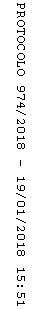 